DİLİMİZİN ZENGİNLİKLERİ PROJESİ“SÖZLÜK ÖZGÜRLÜKTÜR”MART AYI ETKİNLİK RAPORUVeli bilgilendirme bültenizmiz hazırlanarak veli gruplarımızda paylaşıldı.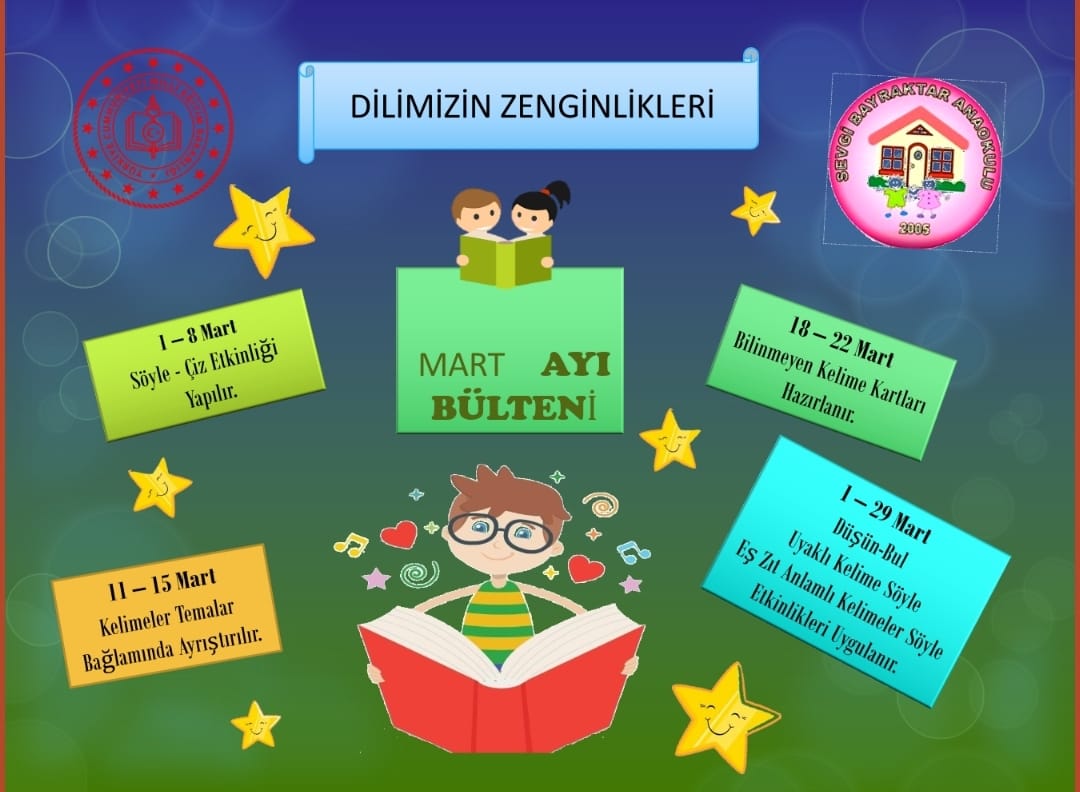 Projenin mart ayında ilk olarak “Söyle ve Çiz” etkinliği yapıldı.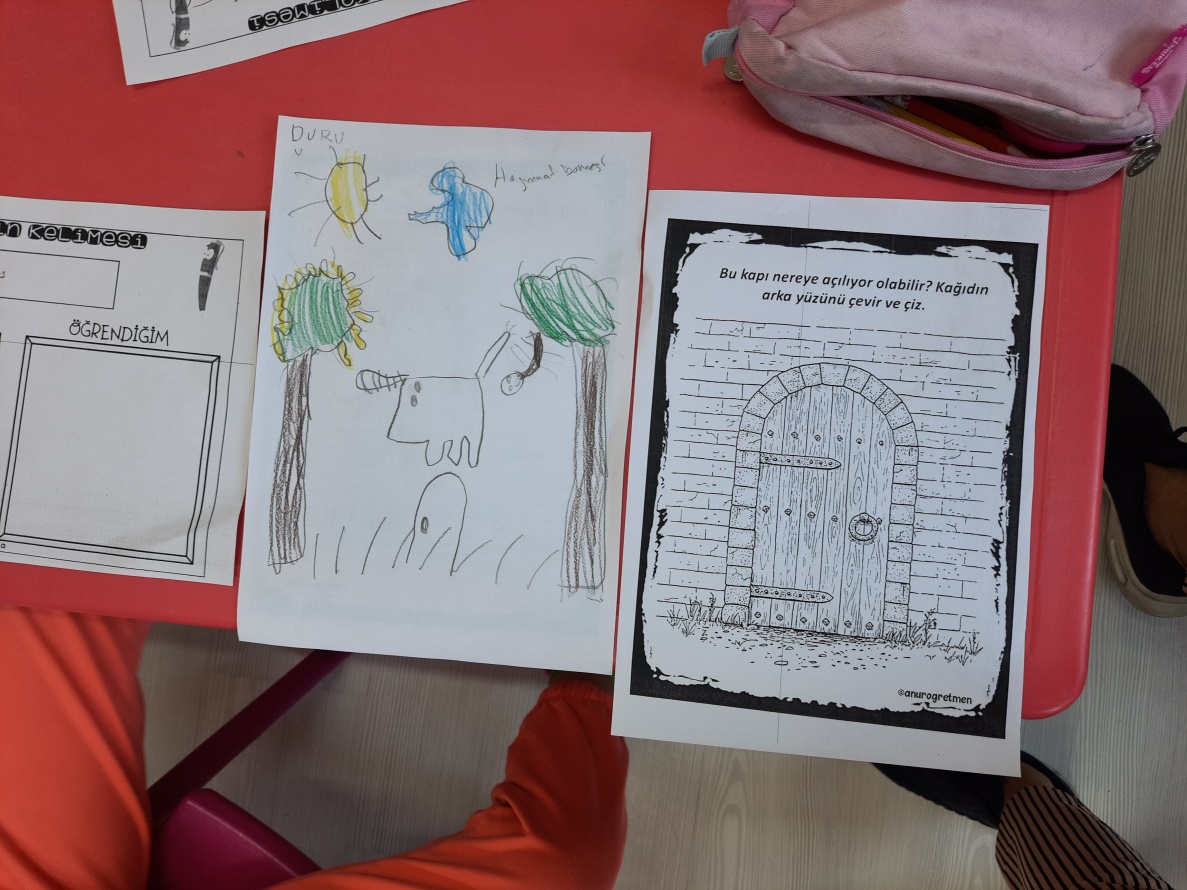 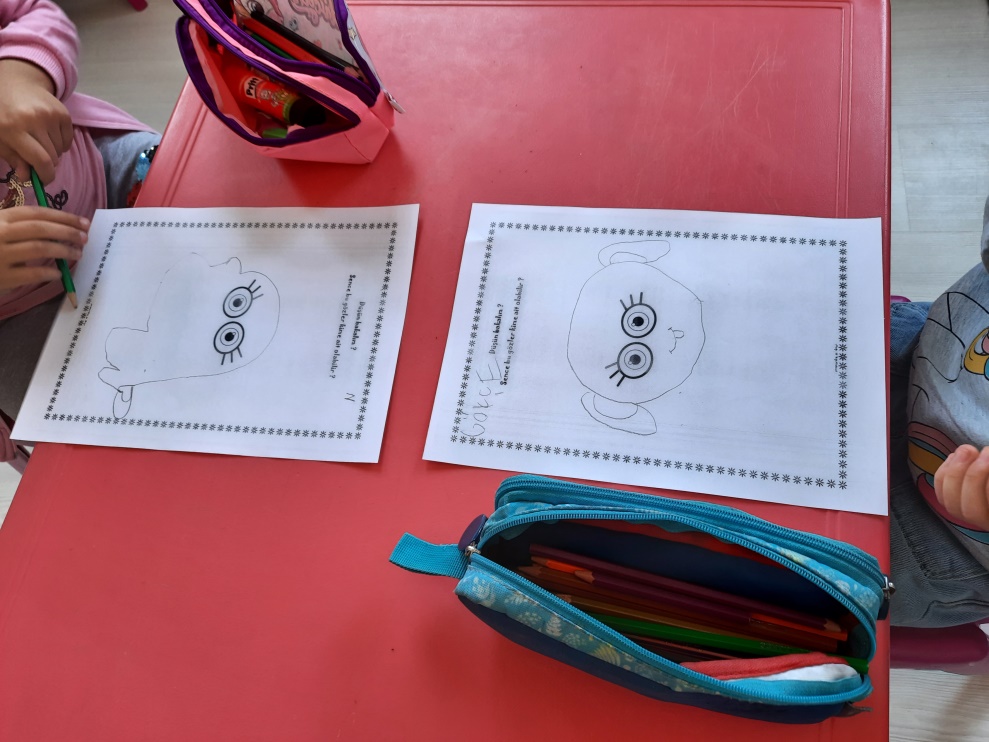 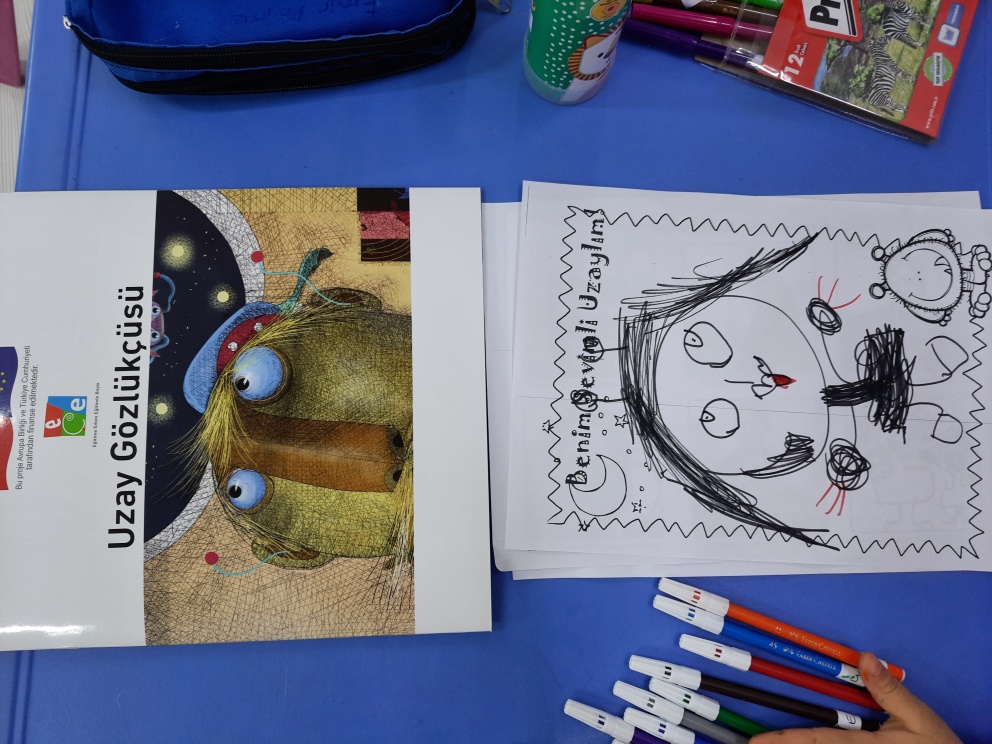 Yine şubat ayında proje kapsamında kelimeleri temalarına göre gruplama etkinliği yapıldı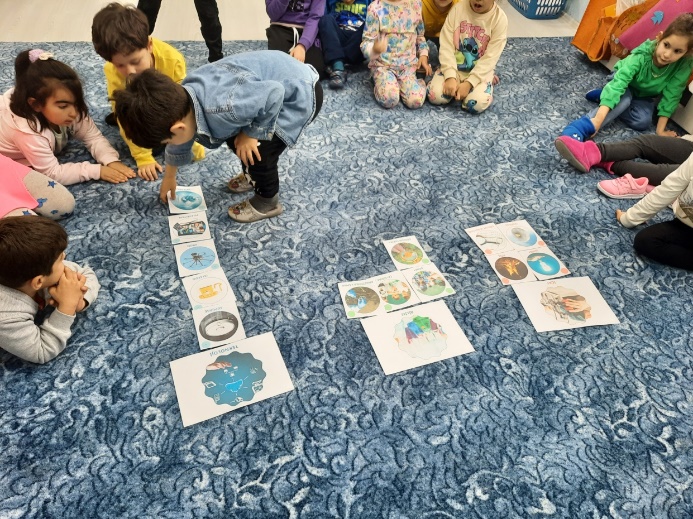 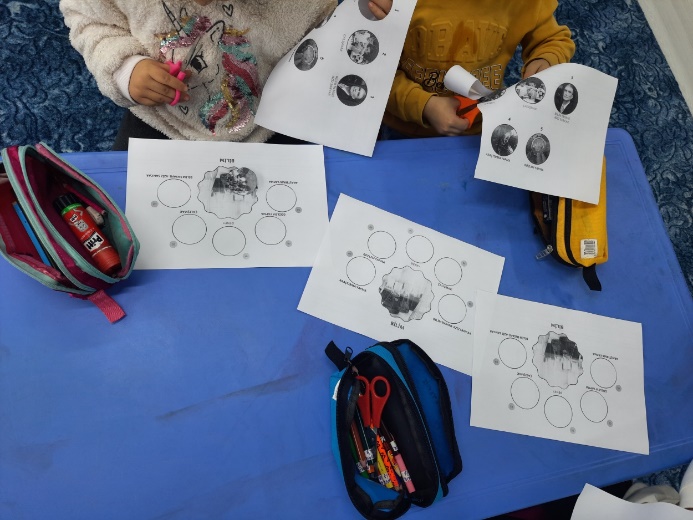 Bilinmeyen kelime kartları hazırlandı.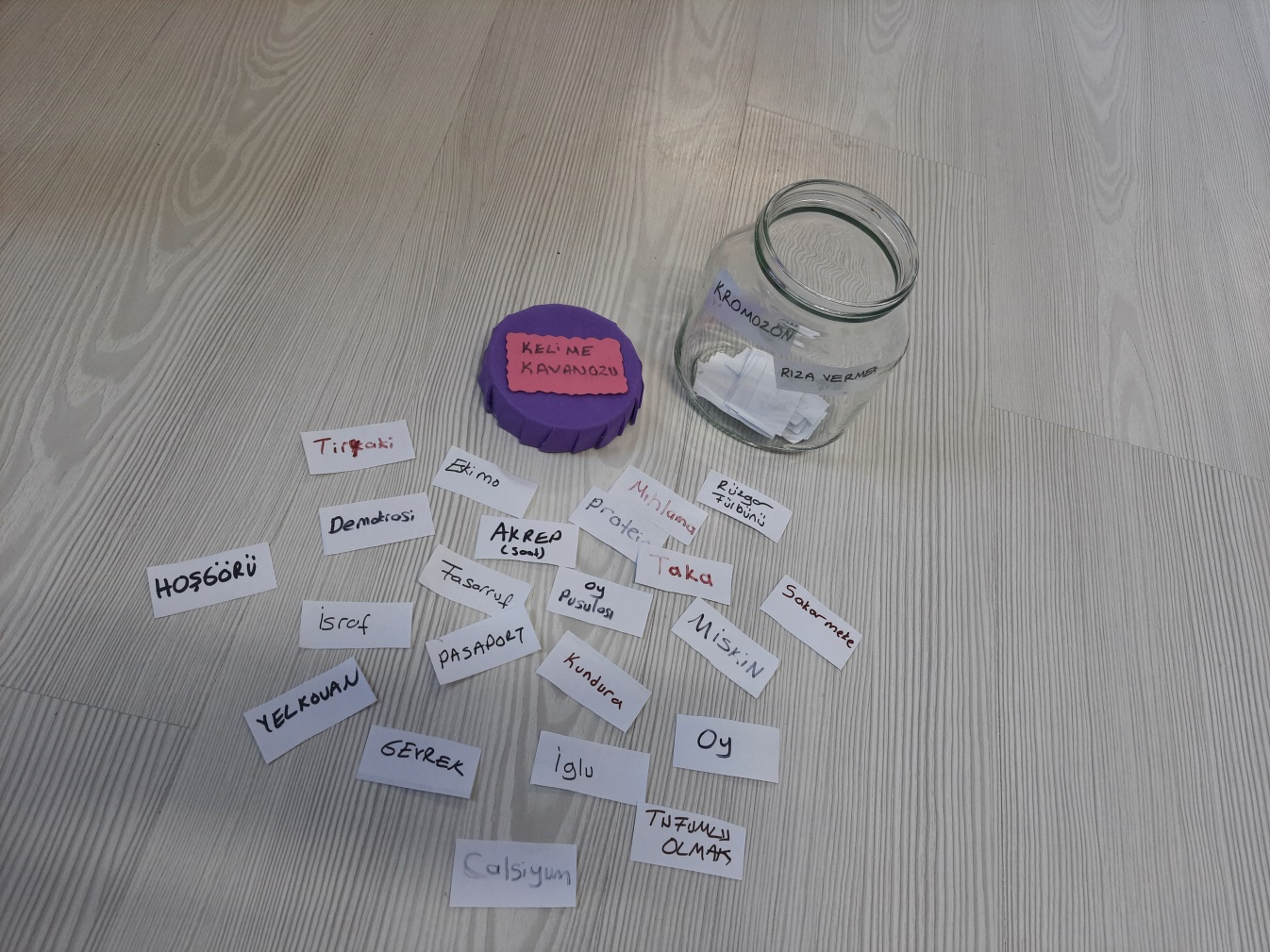 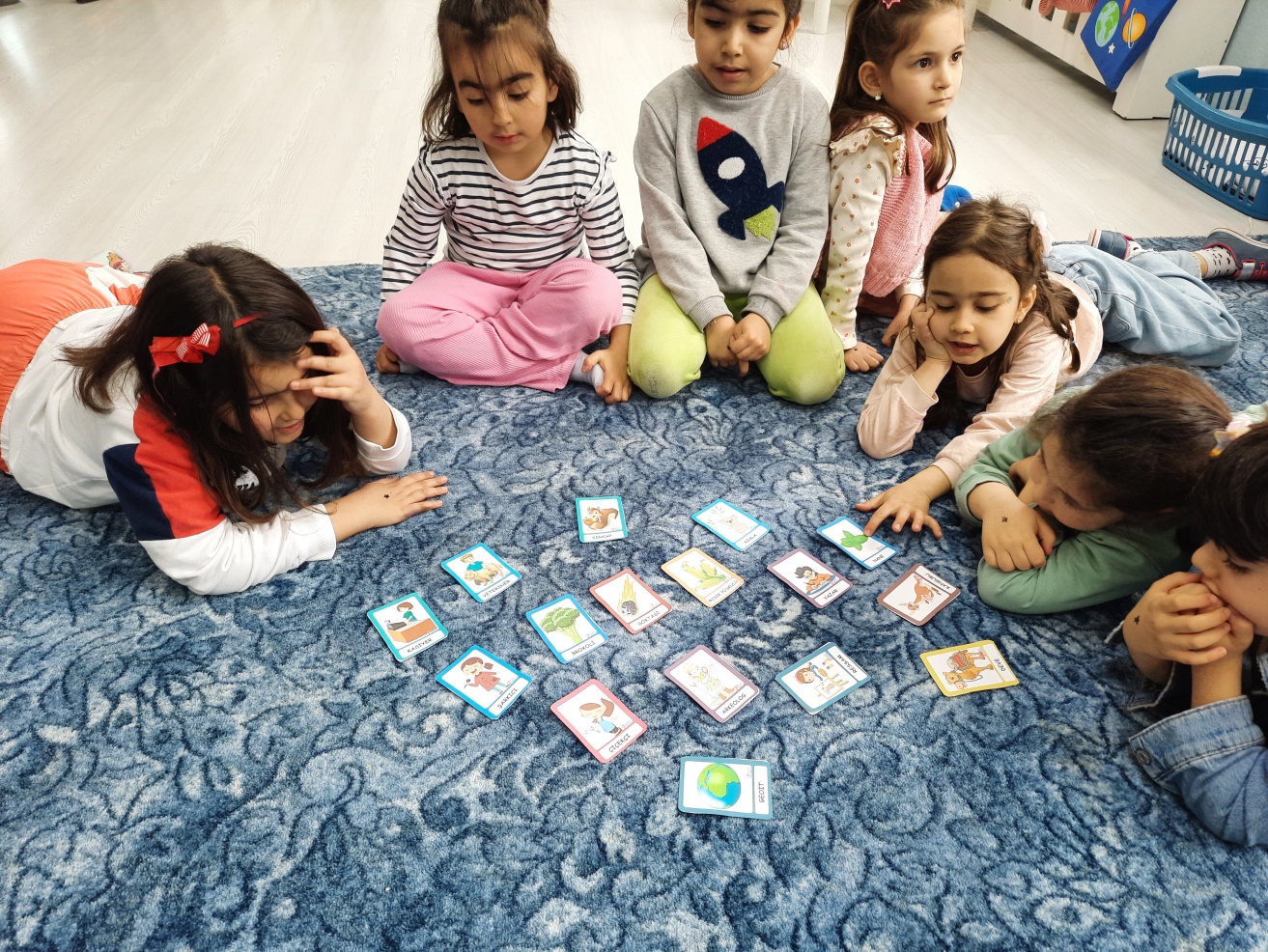 “Düşün Bul” uyaklı kelimeler bulma oyunu oynandı.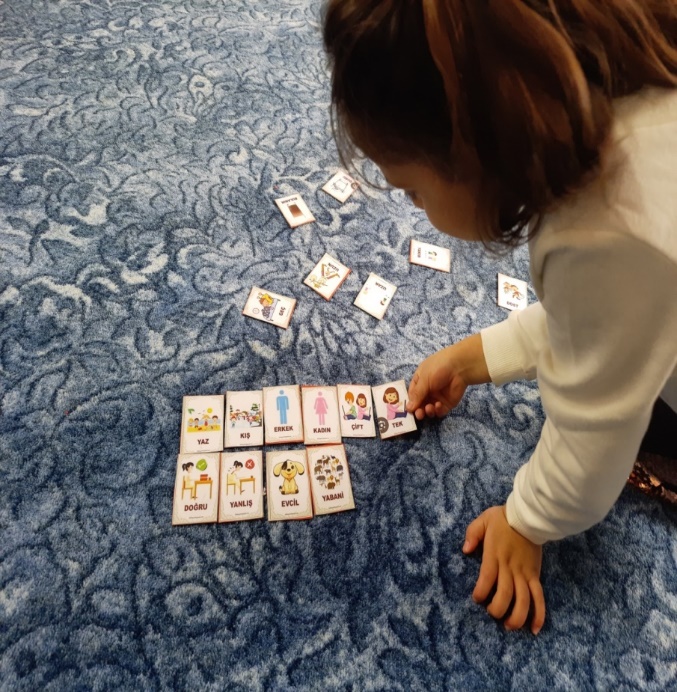 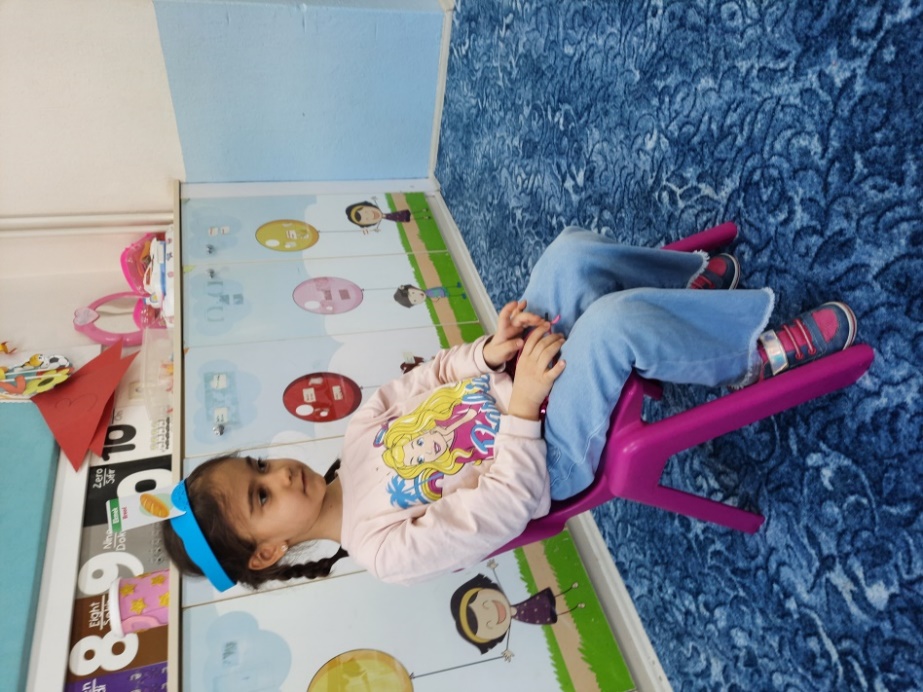 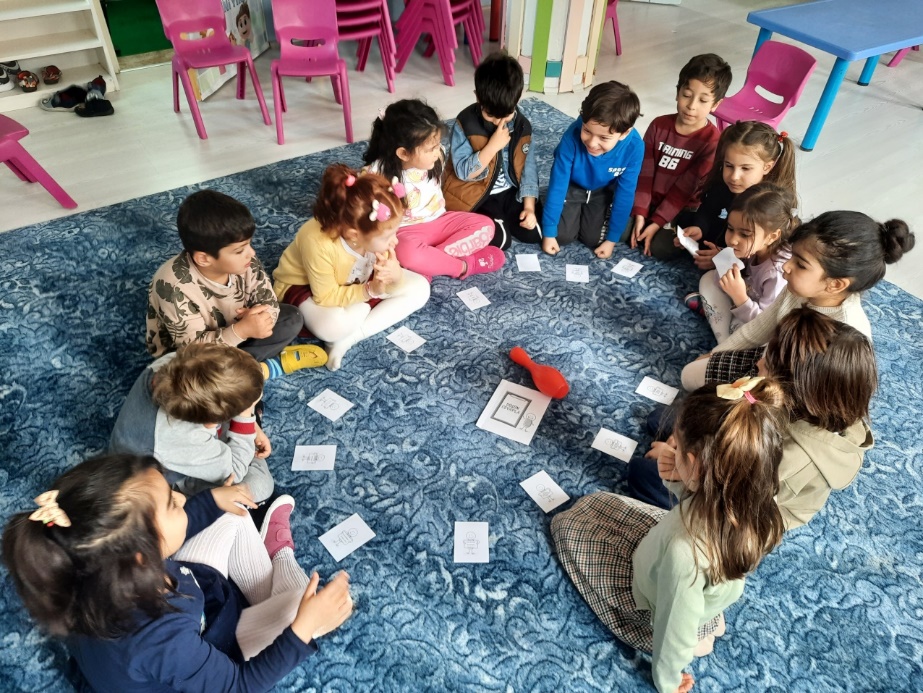 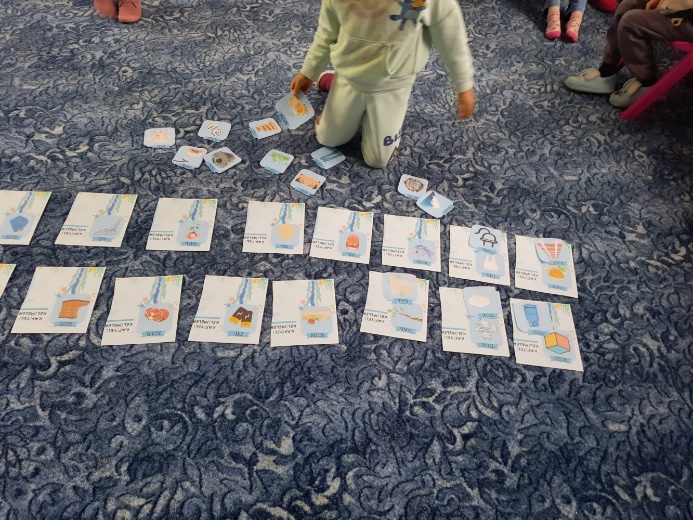 